T.C. 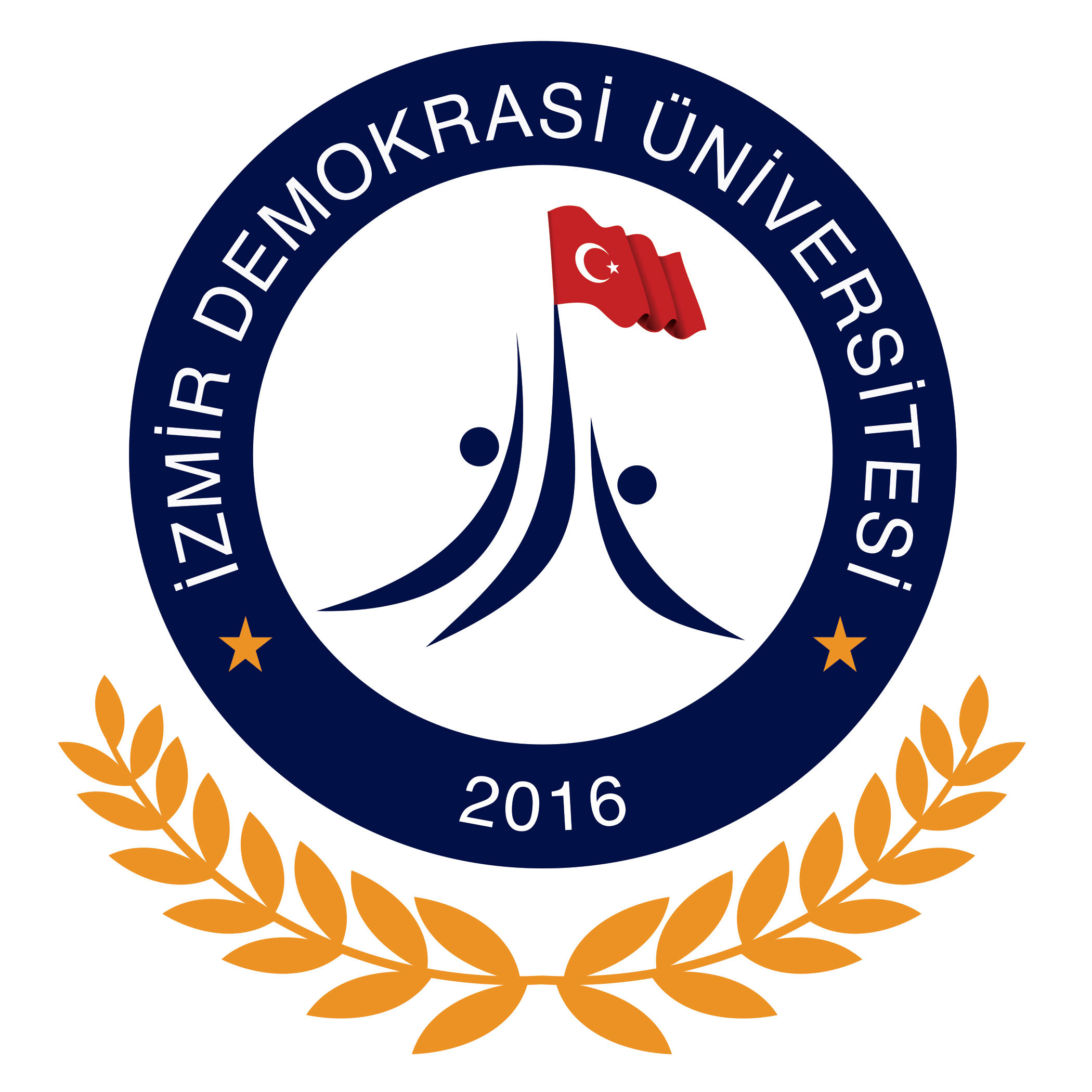 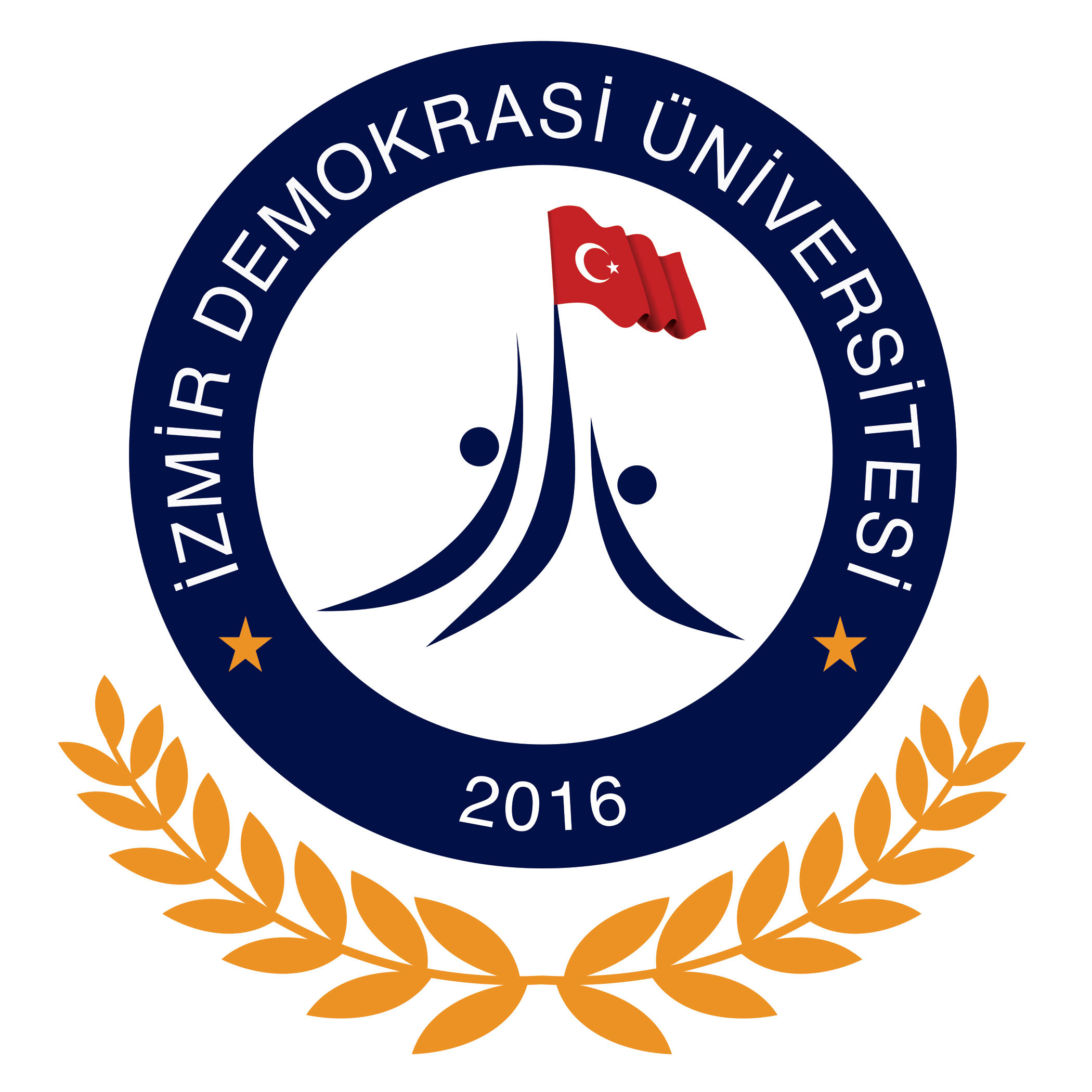 İZMİR DEMOKRASİ ÜNİVERSİTESİ REKTÖRLÜĞÜFen Bilimleri Enstitüsü Müdürlüğü	LİSANSÜSTÜ EĞİTİME BAŞVURU FORMUADI SOYADI			:		T.C. KİMLİK NO		: DOĞUM YERİ, TARİHİ		: TELEFON (GSM-EV-İŞ)	: İLETİŞİM ADRESİ	: TRANSKRİPT NOTU		: BAŞVURDUĞU PROGRAM	:  TEZSİZ YÜKSEK LİSANS (II. ÖĞRETİM)BAŞVURDUĞU ANABİLİM DALI	: EKLER:Mezuniyet BelgesiTranskriptNüfus Cüzdanı FotoğrafAdli Sicil BelgesiYukarıda vermiş olduğum bilgilerin doğruluğunu onaylıyorum. …../07/ 2018     İMZA(ADI SOYADI)*BU FORM BİLGİSAYAR ORTAMINDA DOLDURULACAKTIR!BU FORM ISLAK İMZA İLE İMZALANDIKTAN SONRA E-POSTA ADRESİNE YÜKLENECEKTİR